2020 Human Resources and Faculty Affairs/Academic PersonnelAll-Star Awards Criteria and Nomination FormEligibility:  	Must be from campus Human Resources or Faculty Affairs/Academic Personnel offices, or Systemwide Human Resources. All nominees must have at least one year of experience in their current position.Criteria:  	The individual or team must have met at least one of the following criteria:  Provided significant improvement to the quality or efficiency of a human resource process or program; Collaboration to resolve an on-going problem or improve a process;Demonstrated consistent outstanding service in one or more of the following: human resources managementbenefitsemployment or payroll transactions and recordsstaffing, classification, and compensationperformance managementtraining and developmentrecruitmentequal employment opportunity/affirmative actionlabor relationsHR technologyimmigration processingother areas related to HR and Faculty Affairs/Academic PersonnelInternal campus nominations should be submitted to Human Resources and/or Faculty Affairs at each campus for consideration by Friday, March 13, 2020. Finalists from each campus should be submitted to the Chancellor’s Office no later than Friday, March 27, 2020. (Email preferred)California State University, Office of the ChancellorJoyce Cabug, Executive Assistant to the Vice Chancellor of Human Resources401 Golden Shore		Long Beach, CA  90802Phone:  562-951-4414					E-mail:  jcabug@calstate.edu All nominees will be recognized at the 2020 on the second night of the Systemwide HR Conference June 4, 2020.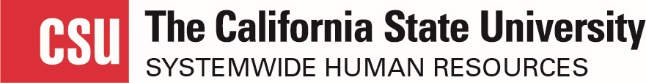 2020 Human Resources and Faculty Affairs/Academic PersonnelAll-Star Awards Nomination FormPerson/team nominated (if nominating a team, list all members and campus):  Campus Name / C.O. H.R. Services / Systemwide H.R. Office: Criteria met for this nomination (check one):□	Provides significant improvement to the quality or efficiency of a human resource process or program. □	Collaborated to resolve an on-going problem or improve a process.□	Demonstrates consistent outstanding service and exemplifies excellence.Provide specifics about how this person/team meets the criteria. (attach additional documentation if necessary)Is there other relevant information the selection committee should consider?2020 Human Resources and Faculty Affairs/Academic PersonnelAll-Star Awards Instructions for AVPs of HR and AVPs of Faculty Affairs/Academic Personnel1. The 2020 Human Resources and Faculty Affairs/Academic Personnel All-Star Awards program has been created to recognize outstanding individuals and teams within the CSU system.2. Using the attached form, solicit nominations from individuals within your offices and other areas familiar with the work of your staff. Self-nominations may not be submitted. Please share the award criteria when soliciting nominations. Internal campus nominations should be submitted to Human Resources and/or Faculty Affairs at each campus for deliberation by Friday, March 13, 2020.3. The campus HRO and AVP (or equivalents) should work together to determine the campus selection process for arriving upon and submitting finalists to the Chancellor’s Office. Finalists from each campus should be submitted to the Chancellor’s Office no later than Friday, March 27, 2020.4. The review committee, selected in consultation with HROs and AVPs, will be used to select the finalists at the system level. The committee will consist of one HRO, one AVP, one MPP or confidential staff campus representative from HR, one MPP or confidential staff campus representative from Faculty Affairs/Academic Personnel, and two representatives from Systemwide Human Resources. North/South representation and large/medium/small campus representation will also be considered when selecting members for the committee. 5. All nominees will be recognized at the 2020 on the second night of the Systemwide HR Conference June 4, 2020. Nominated by:Date:Title:Phone:Campus:Email: